Year 4 – Spring 2 Medium Term Plan Year 4 – Spring 2 Medium Term Plan Year 4 – Spring 2 Medium Term Plan Year 4 – Spring 2 Medium Term Plan Year 4 – Spring 2 Medium Term Plan Year 4 – Spring 2 Medium Term Plan Year 4 – Spring 2 Medium Term Plan Year 4 – Spring 2 Medium Term Plan Year 4 – Spring 2 Medium Term Plan Year 4 – Spring 2 Medium Term Plan Year 4 – Spring 2 Medium Term Plan Week 1Week 1Week 2Week 2Week 3Week 4Week 4Week 4Week 4Week 5EventsWider ExperiencesBig Questions 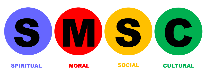 Why is it important to learn a new language?(MFL)Why is it important to learn a new language?(MFL)(TOPIC)Why is it important to look after our world?Climate change(SCIENCE)Why is it important to look after our world?Climate change(SCIENCE)Why is it important to look after our world?Climate change(SCIENCE)Why is it important to look after our world?Climate change(SCIENCE)Is self-discipline important in life?(RE)Guided ReadingEye See (2nd)Target: inference questionsEye See (2nd)Target: inference questionsEye See (2nd)Target: inference questionsEye See (2nd)Target: inference questionsEye See (2nd)Target: inference questionsEye See (2nd)Target: inference questionsEye See (2nd)Target: inference questionsEye See (2nd)Target: inference questionsEye See (2nd)Target: inference questionsEye See (2nd)Target: inference questionsIndependent QuestionsThe Story of Nu WaThe Story of Nu WaTurning Pages: My Life StoryTurning Pages: My Life StorySun is LaughingCoram BoyCoram BoyCoram BoyCoram BoyAn Interview with Tim PeakeSPaGEndings which sound like tion subordinating conjunctionsEndings which sound like tion subordinating conjunctionssuffix – oussuffix – oussuffix – ousstatutory word listfronted adverbials statutory word listfronted adverbials statutory word listfronted adverbials statutory word listfronted adverbials Homophones and near homophonesWritingComplete cycle for JumanjiParagraph 2- using subordinating conjunctionsFinal Draft- sequel Danny and Walter playing Jumanji in the Forest.Complete cycle for JumanjiParagraph 2- using subordinating conjunctionsFinal Draft- sequel Danny and Walter playing Jumanji in the Forest.Firework Maker’s Daughter    Paragraph 1- fronted adverbialsParagraph 2- plurals Paragraph 3-Final Draft – prequelFirework Maker’s Daughter    Paragraph 1- fronted adverbialsParagraph 2- plurals Paragraph 3-Final Draft – prequelFirework Maker’s Daughter    Paragraph 1- fronted adverbialsParagraph 2- plurals Paragraph 3-Final Draft – prequelFirework Maker’s Daughter    Paragraph 1- fronted adverbialsParagraph 2- plurals Paragraph 3-Final Draft – prequelFirework Maker’s Daughter    Paragraph 1- fronted adverbialsParagraph 2- plurals Paragraph 3-Final Draft – prequelFirework Maker’s Daughter    Paragraph 1- fronted adverbialsParagraph 2- plurals Paragraph 3-Final Draft – prequelFirework Maker’s Daughter    Paragraph 1- fronted adverbialsParagraph 2- plurals Paragraph 3-Final Draft – prequelFirework Maker’s Daughter    Paragraph 1- fronted adverbialsParagraph 2- plurals Paragraph 3-Final Draft – prequelMathsFractions Understand the whole Count beyond 1Partition a mixed numberNumber lines with mixed numbersCompare and order mixed numbersUnderstand improper fractionsConvert mixed numbers to improper fractionsConvert improper fractions to mixed numbersEquivalent fractions on a number lineEquivalent fraction familiesAdd two or more fractionsAdd fractions and mixed numbersSubtract two fractionsSubtract from whole amountsSubtract from mixed numbersFractions Understand the whole Count beyond 1Partition a mixed numberNumber lines with mixed numbersCompare and order mixed numbersUnderstand improper fractionsConvert mixed numbers to improper fractionsConvert improper fractions to mixed numbersEquivalent fractions on a number lineEquivalent fraction familiesAdd two or more fractionsAdd fractions and mixed numbersSubtract two fractionsSubtract from whole amountsSubtract from mixed numbersFractions Understand the whole Count beyond 1Partition a mixed numberNumber lines with mixed numbersCompare and order mixed numbersUnderstand improper fractionsConvert mixed numbers to improper fractionsConvert improper fractions to mixed numbersEquivalent fractions on a number lineEquivalent fraction familiesAdd two or more fractionsAdd fractions and mixed numbersSubtract two fractionsSubtract from whole amountsSubtract from mixed numbersFractions Understand the whole Count beyond 1Partition a mixed numberNumber lines with mixed numbersCompare and order mixed numbersUnderstand improper fractionsConvert mixed numbers to improper fractionsConvert improper fractions to mixed numbersEquivalent fractions on a number lineEquivalent fraction familiesAdd two or more fractionsAdd fractions and mixed numbersSubtract two fractionsSubtract from whole amountsSubtract from mixed numbersFractions Understand the whole Count beyond 1Partition a mixed numberNumber lines with mixed numbersCompare and order mixed numbersUnderstand improper fractionsConvert mixed numbers to improper fractionsConvert improper fractions to mixed numbersEquivalent fractions on a number lineEquivalent fraction familiesAdd two or more fractionsAdd fractions and mixed numbersSubtract two fractionsSubtract from whole amountsSubtract from mixed numbersFractions Understand the whole Count beyond 1Partition a mixed numberNumber lines with mixed numbersCompare and order mixed numbersUnderstand improper fractionsConvert mixed numbers to improper fractionsConvert improper fractions to mixed numbersEquivalent fractions on a number lineEquivalent fraction familiesAdd two or more fractionsAdd fractions and mixed numbersSubtract two fractionsSubtract from whole amountsSubtract from mixed numbersFractions Understand the whole Count beyond 1Partition a mixed numberNumber lines with mixed numbersCompare and order mixed numbersUnderstand improper fractionsConvert mixed numbers to improper fractionsConvert improper fractions to mixed numbersEquivalent fractions on a number lineEquivalent fraction familiesAdd two or more fractionsAdd fractions and mixed numbersSubtract two fractionsSubtract from whole amountsSubtract from mixed numbersDecimals ATenths as fractionsTenths as decimals Tenths on a place value chart  Tenths on a number line Divide a 1-digit number by 10Divide a 2-digit number by 10 Hundredths as fractions Hundredths as decimals  Hundredths on a place value chart  Divide a 1- or 2-digit number by 10Decimals ATenths as fractionsTenths as decimals Tenths on a place value chart  Tenths on a number line Divide a 1-digit number by 10Divide a 2-digit number by 10 Hundredths as fractions Hundredths as decimals  Hundredths on a place value chart  Divide a 1- or 2-digit number by 10Decimals ATenths as fractionsTenths as decimals Tenths on a place value chart  Tenths on a number line Divide a 1-digit number by 10Divide a 2-digit number by 10 Hundredths as fractions Hundredths as decimals  Hundredths on a place value chart  Divide a 1- or 2-digit number by 10REUnit 6 Giving /Lent 26th February4th March Unit 6 Giving /Lent 26th February4th March Unit 6 Giving /Lent 26th February4th March Unit 6 Giving /Lent 26th February4th March Unit 6 Giving /Lent 26th February4th March Unit 6 Giving /Lent 26th February4th March Unit 5- Giving and receiving 11th March18th March25th MarchUnit 5- Giving and receiving 11th March18th March25th MarchUnit 5- Giving and receiving 11th March18th March25th MarchUnit 5- Giving and receiving 11th March18th March25th MarchScienceLO: To group living things in a range of waysChildren complete a Carroll diagram using their given criteriagather, record, classify and present data in a variety of ways to help in answering questionsLO: To generate questions to use in a classification keyChildren to work with a partner complete the Vertebrates Activity Sheet by answering the ‘yes or no’ questions to sort the vertebrates into animal groups.Children generate three questions to sort vertebrates.identify differences, similarities or changes related to simple scientific ideas and processesLO: To generate questions to use in a classification keyChildren to work with a partner complete the Vertebrates Activity Sheet by answering the ‘yes or no’ questions to sort the vertebrates into animal groups.Children generate three questions to sort vertebrates.identify differences, similarities or changes related to simple scientific ideas and processesLO: To use a key to identify invertebratesInvertebrates Hunt Activity Sheet.Use Invertebrates classification key to sort some invertebrates found in the local environmentuse straightforward scientific evidence to answer questions or to support their findingsLO: To create a classification keygather, record, classify and present data in a variety of ways to help in answering questionsLO: To use a key to identify invertebratesInvertebrates Hunt Activity Sheet.Use Invertebrates classification key to sort some invertebrates found in the local environmentuse straightforward scientific evidence to answer questions or to support their findingsLO: To create a classification keygather, record, classify and present data in a variety of ways to help in answering questionsLO: To use a key to identify invertebratesInvertebrates Hunt Activity Sheet.Use Invertebrates classification key to sort some invertebrates found in the local environmentuse straightforward scientific evidence to answer questions or to support their findingsLO: To create a classification keygather, record, classify and present data in a variety of ways to help in answering questionsLO: To plan my investigationLO: To recognise positive and negative changes to the local environmentLO: To review my investigation record findings using simple scientific language, drawings, labelled diagrams, keys, bar charts, and tablesLO: To plan my investigationLO: To recognise positive and negative changes to the local environmentLO: To review my investigation record findings using simple scientific language, drawings, labelled diagrams, keys, bar charts, and tablesLO: To describe environmental dangers to endangered speciesreport on findings from enquiries, including oral and written explanations, displays or presentations of results and conclusionsLO: To describe environmental dangers to endangered speciesreport on findings from enquiries, including oral and written explanations, displays or presentations of results and conclusionsTopicLO: To find out when and where the Shang Dynasty existed.History- put events, people, places and artefacts on a time-line.Geography- Use maps, atlases, globes and digital/computer mapping to locate countries and describe features stated.Locate places on a range of mapsLocate Europe on a large scape map or globe LO: To describe how the social hierarchy of the Shang dynasty was organised and what life was like for different people History 	 Identify and begin to describe historically significant people and events in situations  Develop use of appropriate subject terminology, such as: empire, civilisation, monarch LO: To describe how the social hierarchy of the Shang dynasty was organised and what life was like for different people History 	 Identify and begin to describe historically significant people and events in situations  Develop use of appropriate subject terminology, such as: empire, civilisation, monarch LO: To explain some of the religious beliefs and practices of the people from the Shang dynasty History  Describe some of the similarities and differences between different periods, e.g. social, belief, local, individual LO: To explain some of the religious beliefs and practices of the people from the Shang dynasty History  Describe some of the similarities and differences between different periods, e.g. social, belief, local, individual LO: To explain some of the religious beliefs and practices of the people from the Shang dynasty History  Describe some of the similarities and differences between different periods, e.g. social, belief, local, individual LO: To design and create an oracle bone (2 lessons) D&T—research designs  D&T—Measure, mark out, cut and shape materials and components with some accuracy  Art—Develop confidence working with clay adding greater detail and texture LO: To design and create an oracle bone (2 lessons) D&T—research designs  D&T—Measure, mark out, cut and shape materials and components with some accuracy  Art—Develop confidence working with clay adding greater detail and texture LO: To write my explanation on the importance of the oracle bonesLO: To write my explanation on the importance of the oracle bonesMFL classroom instructions  Activity: match the instructions to images  Then chn to identify and write own classroom instructions from a passage.  Key skills (speaking and listening/ writing) Listen with care  Remember a sequence of spoken words  Write familiar words and simple phrases from a modeMy body  Activity: learn body parts, label body parts in French/ learn and sing head, shoulders, knees and toes in French (upload onto purple mash)  Key skills (speaking and listening) Listen with care  Sing a song from memory on a related topiMy body  Activity: learn body parts, label body parts in French/ learn and sing head, shoulders, knees and toes in French (upload onto purple mash)  Key skills (speaking and listening) Listen with care  Sing a song from memory on a related topiActions  Activity: match the actions to the images then play action bingo. Role play doing actions to ask chn to do something e.g. sit down at a table then stand up  Key skills (speaking and listening/ writing)  Listen with care  Remember a sequence of spoken words  Write familiar words and simple phrases from a modelActions  Activity: match the actions to the images then play action bingo. Role play doing actions to ask chn to do something e.g. sit down at a table then stand up  Key skills (speaking and listening/ writing)  Listen with care  Remember a sequence of spoken words  Write familiar words and simple phrases from a modelActions  Activity: match the actions to the images then play action bingo. Role play doing actions to ask chn to do something e.g. sit down at a table then stand up  Key skills (speaking and listening/ writing)  Listen with care  Remember a sequence of spoken words  Write familiar words and simple phrases from a modelColours  Activity: focus on colour recognition and pronunciation of colours. Match colours/ colour in the correct French colour. GDS to write the French colours. EXP and WTS to read the colours. Oral practice e.g. give actions with colours (stand near the red table)  Key skills (speaking and listening/ reading)  Listen with care  Developing wider a vocabulary  Understand words displayed in the classroom Colours  Activity: focus on colour recognition and pronunciation of colours. Match colours/ colour in the correct French colour. GDS to write the French colours. EXP and WTS to read the colours. Oral practice e.g. give actions with colours (stand near the red table)  Key skills (speaking and listening/ reading)  Listen with care  Developing wider a vocabulary  Understand words displayed in the classroom Clothes 1 Activity: match key vocab to the correct clothing item. Then guess from reading a passage who is wearing what. Passage includes colours from previous lesson.   Key skills (speaking and listening/ reading)  Listen with care  Remember a sequence of spoken words  Understand words displayed in the classroom Clothes 2 Activity:  draw and label what they are wearing. Verbally describe what they are wearing to a partner referring to their knowledge of vocab learnt throughout the unit. Record their descriptions onto purplemash- introduce themselves building from YR3 french.  Key skills (speaking and listening/ writing) Listen with care  Speak clearly and confidently  Initiate a conversation when working with a partner Write familiar words and simple phrases from a modelClothes 1 Activity: match key vocab to the correct clothing item. Then guess from reading a passage who is wearing what. Passage includes colours from previous lesson.   Key skills (speaking and listening/ reading)  Listen with care  Remember a sequence of spoken words  Understand words displayed in the classroom Clothes 2 Activity:  draw and label what they are wearing. Verbally describe what they are wearing to a partner referring to their knowledge of vocab learnt throughout the unit. Record their descriptions onto purplemash- introduce themselves building from YR3 french.  Key skills (speaking and listening/ writing) Listen with care  Speak clearly and confidently  Initiate a conversation when working with a partner Write familiar words and simple phrases from a model